Club(s) de ROTARY CLUB RENNES CENTRE Date /période de l’action : JUILLET 2022 AXE STRATÉGIQUE RI : Promotion de la Paix AMPLEUR : InternationaleTITRE :« VOIX SANS FRONTIERES », « QUEL AVENIR POUR LES ENFANTS SOLDATS ? »  OBJECTIF(S) : Les aider dans leur PROCESSUS de reprise de confiance en eux, leur faire découvrir un monde en Paix, nous sensibiliser sur ce fléau, soutenir « VOIX SANS FRONTIERES » dans son action.BÉNÉFICIAIRE(S) : « VOIX SANS FRONTIERES » (donc les « Enfants Soldats ») mais aussi POLIO+ et Graines de Partage. DESCRIPTION DE L’OPÉRATION & ACTION (étapes principales, date(s), lieu(x), équipe RC ; maxi 5 lignes) :Février 2022 : Catherine JUDEAUX (présidente de l’exercice 2022/2023) prend contact avec Sophie ROZENSWEIG (journaliste à ARTE) qui a créé l’association « VOIX SANS FRONTIERE » Mars 2022 : Conférence de Sophie ROZENSWEIG sur ce thème Mars 2022 : présentation par le comité du projet – Un CONCERT pour les « ENFANTS SOLDATS » Février/Mars/Avril/Mai/Juin : travail en amont sur la logistique (réservation de l’auditorium, réservation de véhicules pour aller chercher les enfants à Paris, hébergement (Lycée OZANAM), visite de Rennes (ex-Stade RENNAIS) …- Relations avec des partenaires : Mairie de Rennes, Département, Stade Rennais, Ouest France….Juillet 2022 : Concert à l’auditorium de Rennes réunissant « les ENFANTS SOLDATS » PARTENAIRES (techniques et/ou financiers) : L’association « VOIX SANS FRONTIERES » (Sophie ROZENSWEIG) Mairie de Rennes, Département 35, Lycée OZANAM, Stade Rennais, Ouest France (intervention de Philippe CHAPLEAU) …BILAN DE L’OPÉRATION & ACTIONRésultats concrets pour le(s) bénéficiaire(s) (matériel offert, services rendus…) : dons, vêtements pour Enfants SOLDATS, participations aux frais du voyage…Valeur financière du don : 1400 euros Bilan financier de l’opération & action (recettes totales, dépenses totales) : Dépenses 2513 eurosRecettes : billetterie 947 euros + subvention de 3000 euros par la mairie de Rennes + un don 20 soit 3967 :Bilan positif de 1454 euros – A ce bilan il faut aussi rajouter la subvention accordée par le département – Cette subvention d’un montant de 3000 euros a été adressé à l’association. Nombre d’heures de bénévolat : 200 heures Impact pour le(s) bénéficiaire(s) (changement positif à court et moyen terme résultant de l’action ; en cas d’actions répétées, bilan des actions précédentes) : Impact pour les bénéficiaires : à court terme il a permis à ces jeunes de trouver leur place dans un monde ouvert en paix – A moyen et long terme la perspective de se projeter dans l’avenir - A cela il faut rajouter la subvention de 3000 euros accordé à l’association « VOIX SANS FRONTIERES »Impact pour le Rotary (nombre de rotariens impliqués ; bilan de la communication interne : site internet club, Rotary info, Rotary Mag… ; et bilan de la communication externe (réseaux sociaux, presse écrite, radio, télé…) :50 personnes soit 100% de l’effectif du Club ainsi que conjoints, membres des familles de rotariens et autres rotariens ont participé à l’opération. Bilan de la communication interne : site internet club, rotary info, Rotary MAG (double reprise), et bilan de la communication externe (réseaux sociaux, presse écrite, radio, télé…).Contact pour cette Action (nom, prénom, mail, tél) : Guy Archambeau 0680347970 – Insérer au minimum 1 photo utilisée pour la communication de l’action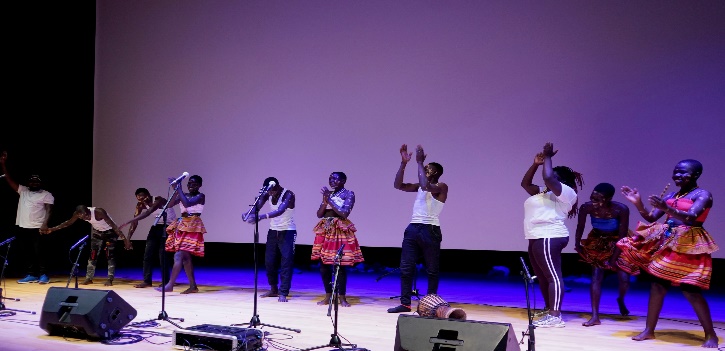 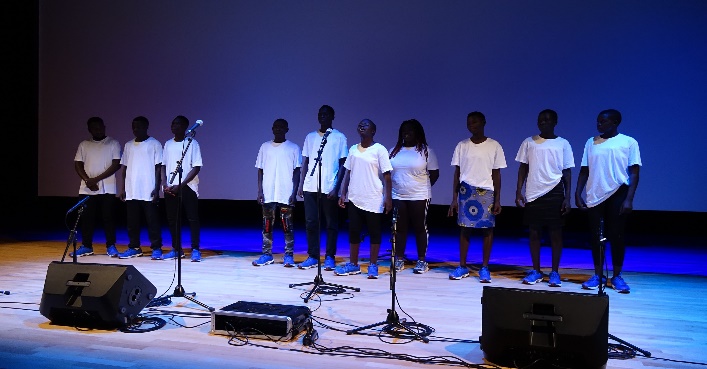 